-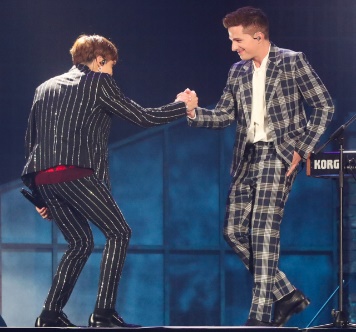 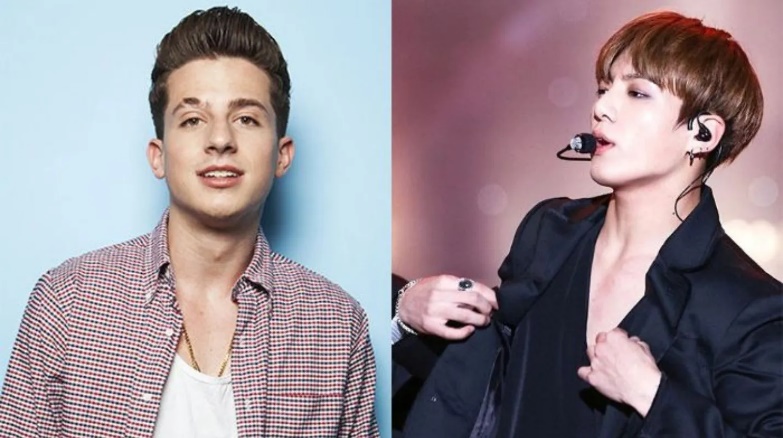 Left and Right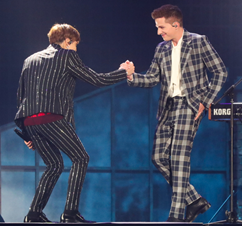 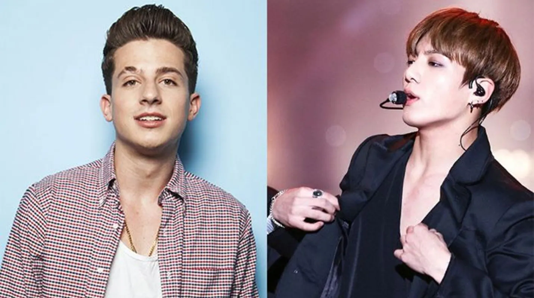 By: Charlie Puth and Jung Kook